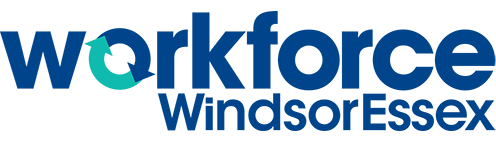 Ton choix de carrière et ta personnalitéInstructions :Accéde au https://www.16personalities.com/fr/test-de-personnalite pour passer au test. Il prend environ 15 minutes à compléter. Dès que tu auras terminé, réponds aux questions ci-dessous.RéflectionQuelle type de personnalité l’outil a-t-il déterminé pour toi?Les résultats étaient-ils choquants? Pourquoi, ou pourquoi pas?Quelles qualités ou carrières seront associés avec ton type de personnalité? Expliquez. Est-ce que ces qualités et carrières sont alignées avec ton objectif de carrière? Pourquoi, ou pourquoi pas?